■1111111111111112023001131RÁMCOVÁ KUPNÍ SMLOUVAuzavřená v souladu s ustanovením § 2079 a násl. zákona č. 89/2012 Sb., občanský zákoník, mezi níže uvedenými smluvními stranami(dále jen „kupující")(dále jen „prodávající"Prodávající je oprávněn na základě svého vlastnického práva nakládat s tímto zbožím: pomůcky k odběru a aplikaci. Bližší specifikace tohoto zboží je uvedena v příloze č. 1 této smlouvy.Prodávající se zavazuje dodávat zboží podle čl. 1 této smlouvy kupujícímu a převádět na Jihomoravský kraj, jako jeho zřizovatele, vlastnické právo k tomuto zboží, a to ve lhůtě podle čl. 4 této smlouvy a ve specifikaci a rozsahu dle jednotlivých dílčích kupních smluv Jednotlivá dílčí kupní smlouva se přitom považuje za uzavřenou doručením jednotlivé písemné výzvy (objednávky) do rukou prodávajícího, a to ve znění, daném touto výzvou (objednávkou) a touto rámcovou kupní smlouvou. Výzva (objednávka) kupujícího musí obsahovat vždy údaj o specifikaci a množství objednaného zboží, datum a jméno kupujícího. Výzvu (objednávku) kupujícího lze učinit i elektronickou formou (e-mailem),Součástí dodávky zboží podle čl 1 a čl. 2 této smlouvy je vždy předání veškerých písemných dokladů, které jsou potřebné k používání tohoto zboží.Prodávající se zavazuje plnit svůj závazek k dodáni zboží podle čl. 1 této smlouvy vždy nejpozději do 5-ti pracovních dnů ode dne účinnosti příslušné dílčí kupní smlouvy. Tento závazek se bude považovat za splněný po předání a převzetí příslušného zboží formou písemného předávacího protokolu, podepsaného oběma stranami Místem plnění je centrální sklad v sídle kupujícího, Kamenice 798/1 d, Brno, 625 00.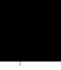 Kupující se zavazuje převzít objednané zboží podle čí. 1 této smlouvy, prosté všech zjevných vad, ve lhůtě a místě podle této smlouvy. Kupující je oprávněn odmítnout převzetí zboží, bude-li se na něm vyskytovat jakákoliv vada.Nebezpečí škody na převáděném zboží podle čl. 1 této smlouvy a vlastnické právo k tomuto zboží přechází z prodávajícího na kupujícího dnem faktického převzetí tohoto zboží.Kupující se zavazuje zaplatit prodávajícímu za předmět koupě a prodeje podle čl. 1 této smlouvy kupní cenu ve výši součinu počtu odebraných jednotek příslušného zboží a jednotkových cen tohoto zboží. Jednotkové ceny zboží jsou uvedeny v ceníku, který je jako příloha č. 2 nedílnou součástí této smlouvy. Součástí těchto cen jsou veškeré náklady prodávajícího na splnění jeho závazku k dodání zboží podle této smlouvy. Výše uvedené ceny se prodávající zavazuje garantovat po dobu podle čl. 21 této smlouvy. Změna ceny je možná pouze v případě zákonné změny sazby DPH.Kupní cena podle čl. 7 této smlouvy je splatná na účet prodávajícího po splnění závazku prodávajícího k dodání zboží podle čl. 1 této smlouvy způsobem podle čl. 4 této smlouvy ve lhůtě do 30 dnů ode dne doručení jejího písemného vyúčtování (daňového dokladu/ faktury). Faktura bude doručena elektronicky na email: ...................................​..​............................. Na faktuře musí být mimo jiné vždy uvedeno toto číslo veřejné zakázky, ke které se faktura vztahuje. P23V00000154. Nebude-li faktura splňovat veškeré náležitosti daňového dokladu podle zákona a další náležitosti podle této smlouvy, je kupující oprávněn vrátit takovou fakturu prodávajícímu k opravě, přičemž doba její splatnosti začne znovu celá běžet ode dne doručení opravené faktury kupujícímu.S převodem zboží podle čl. 1 této smlouvy je spojena záruka za jeho jakost v trvání 24 měsíců ode dne předání příslušného zboží. V rámci záruky se prodávající zavazuje, že zboží podle čl. 1 této smlouvy bude dodáno nové, v neporušeném balení s řádným označením, s minimální skladovací životností po celou dobu uvedené záruční lhůty a bude mít po tuto dobu další vlastnosti, které jsou stanoveny touto smlouvou, právními předpisy nebo technickými normami nebo jsou u zboží tohoto druhu obvyklé, a že bude po dobu záruční lhůty bezplatně odstraňovat vady, které se na zboží podle čl. 1 této smlouvy vyskytnou, a to ve lhůtě do 5-ti pracovních dnů od doručení příslušné písemné nebo e-mailové reklamace kupujícího, pokud nebude dohodnuto jinak. Vzhledem k povaze zboží podle čl. 1 této smlouvy lze přitom odstranění vady provést jen výměnou vadného zboží za nové bezvadné.Pro případ sporu o oprávněnost reklamace se prodávajícímu vyhrazuje právo nechat vyhotovit k prověření jakosti zboží soudně znalecký posudek, jehož výroku se obě strany zavazují podřizovat s tím, že náklady na vyhotovení tohoto posudku se zavazuje nést ten účastník tohoto sporu, kterému tento posudek nedal zapravdu.Neodstraní-li prodávající vady zboží ve lhůtě podle čl. 9 této smlouvy nebo v něm z důvodů na své straně nepokračuje, a to ani po písemné výzvě ze strany kupujícího, je kupující oprávněn nechat provést toto odstranění třetí osobou na náklady prodávajícího.Pro případ prodlení se splněním závazku prodávajícího k dodání zboží ve lhůtě podle čl. 4 této smlouvy se prodávající zavazuje platit kupujícímu smluvní pokutu ve výši 0,1 % z kupní ceny nedodaného zboží podle čl. 7 této smlouvy za každý započatý den tohoto prodlení Pro případ prodlení s odstraněním vady ve lhůtě podle čl. 9 této smlouvy se prodávající zavazuje platit kupujícímu smluvní pokutu ve výši 500,- Kč za každý započatý den prodlení s odstraněním vady. Obě strany se dohodly, že zaplacením smluvní pokuty podle této smlouvy není nijak dotčeno právo kupujícího na náhradu škody v plné výši. Tímto ujednáním se přitom vylučuje aplikace § 2050 občanského zákoníku na vztah mezi oběma stranami podle této smlouvy.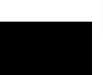 Pro případ prodlení se splněním závazku prodávajícího k dodání zboží ve lhůtě podle čl. 4 této smlouvy o více, než 1 týden nebo pro případ výskytu neodstranitelné vady resp. výskytu 3 a více vad na jednom kusu zboží, a to i postupně, je kupující oprávněn odstoupit od dílčí kupní smlouvy i od této smlouvy s účinky ex tunc.Pro případ prodlení kupujícího se zaplacením kupní ceny nebo její části ve lhůtě podle čl. 8 této smlouvy o víc, než 2 týdny, je prodávající oprávněn od dílčí kupní smlouvy i této smlouvy odstoupit s účinky ex tunc.Není-li touto smlouvou ujednáno jinak, řídí se vzájemný právní vztah mezi kupujícím a prodávajícím při realizaci této smlouvy § 2079 až 2131 násl. občanského zákoníku, přičemž tato právní úprava má přednost před nepsanými obchodními zvyklostmi. Tímto ujednáním se přitom vylučuje aplikaci § 558 občanského zákoníku na vztah mezi oběma stranami podle této smlouvy.Tato smlouva se uzavírá na základě návrhu na její uzavření ze strany kupujícího Předpokladem uzavření této smlouvy je její písemná forma a dohoda o jejích podstatných náležitostech, čímž se rozumí celý obsah této smlouvy, jak je uveden v čl. 1 až 22 této smlouvy. Kupující přitom předem vylučuje přijetí tohoto návrhu s dodatkem nebo odchylkou ve smyslu ust. § 1740 odst. 3 občanského zákoníku.Tuto smlouvu lze změnit nebo zrušit pouze jinou písemnou dohodou obou smluvních stran. Dále jsou smluvní strany oprávněny vypovědět smluvní vztah s 3-měsíční výpovědní dobou, která začíná běžet prvním dnem následujícího měsíce po doručení výpovědi druhé smluvní straně.Prodávající uděluje kupujícímu svůj výslovný souhlas se zveřejněním podmínek této smlouvy v rozsahu a za podmínek vyplývajících z příslušných právních předpisů (zejména zákona č. 106/1999 Sb., o svobodném přístupu k informacím, v platném znění).Tato smlouva bude uveřejněna prostřednictvím registru smluv postupem dle zákona č. 340/2015 Sb., o zvláštních podmínkách účinnosti některých smluv, uveřejňování těchto smluv a o registru smluv (zákon o registru smluv), v platném znění. Smluvní strany se dohodly, že uveřejnění v registru smluv (ISRS) včetně uvedení metadat provede kupující.Tato smlouva nabývá účinnosti po jejím podpisu oběma smluvními stranami dnem jejího uveřejnění v Registru smluv dle čl. 19, nejdříve však 1. 4. 2023Tato smlouva se uzavírá na dobu určitou, a to do 31. 3. 2024.22. Dáno ve dvou originálních písemných vyhotoveních, z nichž každá ze smluvních stran obdrží po jednom.V Brně dne ……………………..				V ---------------------------------				-------------------------------------------MUDr. Hana Albrechtová				Tomáš Lyžbickiředitelka						předseda představenstvakupující														__________________________							Ing. Pavlína Waclawková							místopředseda představenstva											prodávajícíPříloha č. 1	SpecifikacePříloha č. 2	Seznam zboží, ceníkSPECIFIKACESEZNAM ZBOŽÍ, CENÍKJméno:Zdravotnická záchranná služba Jihomoravského kraje, příspěvková organizaceSídlo:Kamenice 798/1 d, 625 00 BrnoJednající:MUDr. Hana Albrechtová, ředitelkaKontaktní osoba:..........​...........​...​........​..............................​.....​......​......​.....IČO:00346292DIČ:CZ00346292Zápis v OR:Krajský soud v Brně sp. zn. Pr 1245Bankovní spojení (číslo účtu):MONETA Money Bank, a.s., č. ú. 117203514/0600aJméno:Perfect Distribution a.s.Sídlo:U Spalovny 4582/17, 796 01 ProstějovJednající:Tomáš Lyžbicki, předseda představenstva aIng. Pavlína Waclawková, místopředseda představenstvaKontaktní osoba:........​...............IČO:DIČ:Zápis v OR:47675934CZ699000899Krajský soud v Brně, oddíl B, vložka 6538Bankovní spojení (číslo účtu):ČSOB a.s., č.ú.: 117094303/0300P.č.NázevMateriálRozměrSpecifikacePožadavek na baleníVýrobce/typ1Infuzní soupravaPVC pro zdrav, účely, certifikace CEDélka min. 150, max. 180 cm.Infuzní souprava gravitační, Pevný, hladký napichovaci trn dle ISO, DIN. Průhledná kapková komůrka, uzaviratelné zavzdušnění, kvalitní tlačka z jednoho kusu plastu, délka hadičky 150 - 180 cm, na konci šroubovací konektor Luer Lock s krycím uzávěrem. Infuzní set musí být plně funkční při propojeni se spojovací hadičkou. Podmínkou je snadná manipulace v ochranných rukavicích, zejména při roztrhávání ochranného obalu! Při nevyhovující manipulaci, či protékání spoje mezi hadičkou a infuzní soupravou, anebo kanylou, si vyhrazujeme právo na vrácení zboží.Sterilní, baleno jednotlivě.PRO-ACTIVE S.R.L.2Hadička spojovacíPVC pro zdrav, účely, certifikace CEHadička 1,8x450 LLSpojovací hadička k propojení infuzního setu nebo injekční stříkačky s intravenózní kanylou, zakončení Female Luer Lock/Male Luer Lock, se systémem závitu. Spojovací hadička musí být plně funkční pn propojení s infuzní soupravou. Podmínkou je snadná manipulace v ochranných rukavicích, zejména při roztrhávání ochranného obalu!Sterilní baleno jednotlivě, velikost jednoho balení max. 12cm x 12 cm.PRO-ACTIVE S.R.L.3Hadička spojovací dlouhá pro IDPVC pro zdrav, účely, certifikace CE1,8 x 1800 LLProdloužená spojovací hadička k propojeni infuzního setu nebo injekční stříkačky s intravenózní kanylou, zakončení Female Luer Lock/Male Luer Lock, se systémem závitu. Spojovací hadička musí být plně funkční při propojení s infuzní soupravou. Podmínkou je snadná manipulace v ochranných rukavicích, zejména při roztrhávání ochranného obalu.Sterilní, baleno jednotlivě.PRO-ACTIVE S.R.L.P.č.NázevMateriálRozměrSpecifikacePožadavek na baleníVýrobce/typ4Jehla injekční G 18 růžováNerezová ocel/ plast1,2 mm x 40 mm, G18Jednorázová injekční jehla z nerezové oceli, lubrikovaná silikonovým olejem, s kónusem Luer i Luer Lock růžové barvy, šikmé ostří jehly, sterilně balena v měkkém obalu (NE typu blistr).Balení po 100 ks v krabici, více krabic v kartonu.KD Medical5Jehla injekční G 22 černáNerezová ocel/ plast0,7 mm x 30 mm, G22Jednorázová injekční jehla z nerezové oceli, lubrikovaná silikonovým olejem, s kónusem Luer i Luer Lock černé barvy, šikmé ostří jehly, sterilně balena v měkkém obalu (NE typu blistr).Balení po 100 ks v krabici, více krabic v kartonu.KD Medical6Jehla injekční G 25 oranžováNerezová ocel/ plast0,5 mm x 20 mm, G25Jednorázová injekční jehla z nerezové oceli, lubrikovaná silikonovým olejem, s kónusem Luer i Luer Lock oranžové barvy, šikmé ostři jehly, sterilně balena v měkkém obalu (NE typu blistr).Balení po 100 ks v krabici, více krabic v kartonu.KD Medical7Stříkačka injekční 2 mlPVCObjem 2 ml + 1 mlSterilní stříkačka pro aplikaci léčiv, Bezproblémový chod pistu. Píst průhledný kalibrovaný, Snadný úchop.Baleno v krabici, sterilní stříkačky jednotlivě.Przedsi^biorstwo Produkcyjne MARGOMED Stanislaw Margol8Stříkačka injekční 5 mlPVCObjem 5 ml + 1 mlSterilní stříkačka pro aplikaci léčiv, Bezproblémový chod pistu. Píst průhledný kalibrovaný, Snadný úchop.Baleno v krabici, sterilní stříkačky jednotlivě.Przedsi^biorstwo Produkcyjne MARGOMED Stanistaw Margol9Stříkačka injekční 10 mlPVCObjem 10 ml + 2 mlSterilní stříkačka pro aplikaci léčiv, Bezproblémový chod pistu. Píst průhledný kalibrovaný, Snadný úchop.Baleno v krabici, sterilní stříkačky jednotlivě.Przedsi^biorstwo Produkcyjne MARGOMED Stanislaw Margol10Stříkačka injekční 20 mlPVCObjem 20 ml + 4 mlSterilní stříkačka pro aplikaci léčiv, Bezproblémový chod pistu. Píst průhledný kalibrovaný, Snadný úchop.Baleno v krabici, sterilní stříkačky jednotlivě.Przedsi^biorstwo Produkcyjne MARGOMED Stanislaw Margol11Stříkačka injekční 50/60 mlPVC 	50/60 mlLuer Lock, centrická špička.Sterilní.Przedsi^biorstwo Produkcyjne MARGOMED Stanislaw MargolP.č.NázevMateriálRozměrSpecifikacePožadavek na baleniVýrobce/typ12Trojcestný kohout pro infuzni aplikaciPVCStandard.Trojcestný kohout bez spojovací hadičky, jeden otočný kohout o 360°, připojovací kužel pozitivní s Male Luer Lock pro připojení na přívod pacienta, připojovací kužely negativní Female Luer Lock pro připojení na přívod infúzních roztoků a ochranné kryty na připojovacích kuželech. Sterilně baleno á 1 ks.Sterilně baleno á 1 ks. Více kusů v krabici.Fresenius Kabi13Zaškrcovadlo EsmarchovoPryžMin 5 cm šířky a min 100 cm délky. Max 7 cm šířky a max. 120 cm délky.Pryžové obinadlo/ zaškrcovadlo pro stavění masivního krvácení anebo provedení nekrvavé venepunkce, případně pro aplikaci léčiv. Baleno jednotlivě.Nesterilní, baleno po jednom kusu. Více kusů v krabici.Dušan Rosypal14Zaškrcovadlo s plastovou sponouPVC a gumaStandardní velikostŠkrtidlo s plastovou sponou. Na opakované použiti při intravenozni aplikaci, případně odběrech biologického materiálu. Libovolná barva, bez obrázků.-SHENZHENTMI TECHNOLOGYP./Č.Název zbožíCena za 1 ks v Kč bez DPHCena za 1 ks v Kč vč. DPHVelikost balení vMJCena vícekusového balení v Kč bez DPHCena vícekusového balení v Kč včetně DPH1Infuzní souprava6,00 Kč7,26 Kč25150,00 Kč181,50 Kč2Hadička spojovací3,90 Kč4,72 Kč120468,00 Kč566,28 Kč3Hadička spojovací dlouhá pro ID6,20 Kč7,50 Kč85527,00 Kč637,67 Kč4Jehla injekční G18 růžová0,34 Kč0,41 Kč10034,00 Kč41,14 Kč5Jehla injekční G 22 černá0,26 Kč0,31 Kč10026,00 Kč31,46 Kč6Jehla injekční G 25 oranžová0,26 Kč0,31 Kč10026,00 Kč31,46 Kč7Stříkačka injekční 2 ml0,57 Kč0,69 Kč10057,00 Kč68,97 Kč8Stříkačka injekční 5 ml0,76 Kč0,92 Kč10076,00 Kč91,96 Kč9Stříkačka injekční 10 ml1,11 Kč1,34 Kč100111,00 Kč134,31 Kč10Stříkačka injekční 20 ml1,65 Kč2,00 Kč100165,00 Kč199,65 Kč11Stříkačka injekční 50/60 ml6,20 Kč7,50 Kč85527,00 Kč637,67 Kč12Trojcestný kohout pro infuzní aplikaci6,81 Kč8,24 Kč100681,00 Kč824,01 Kč13Zaškrcovadlo Esmarchovo23,00 Kč27,83 KčXXX14Zaškrcovadlo s plastovou sponou55,00 Kč66,55 KčXXX